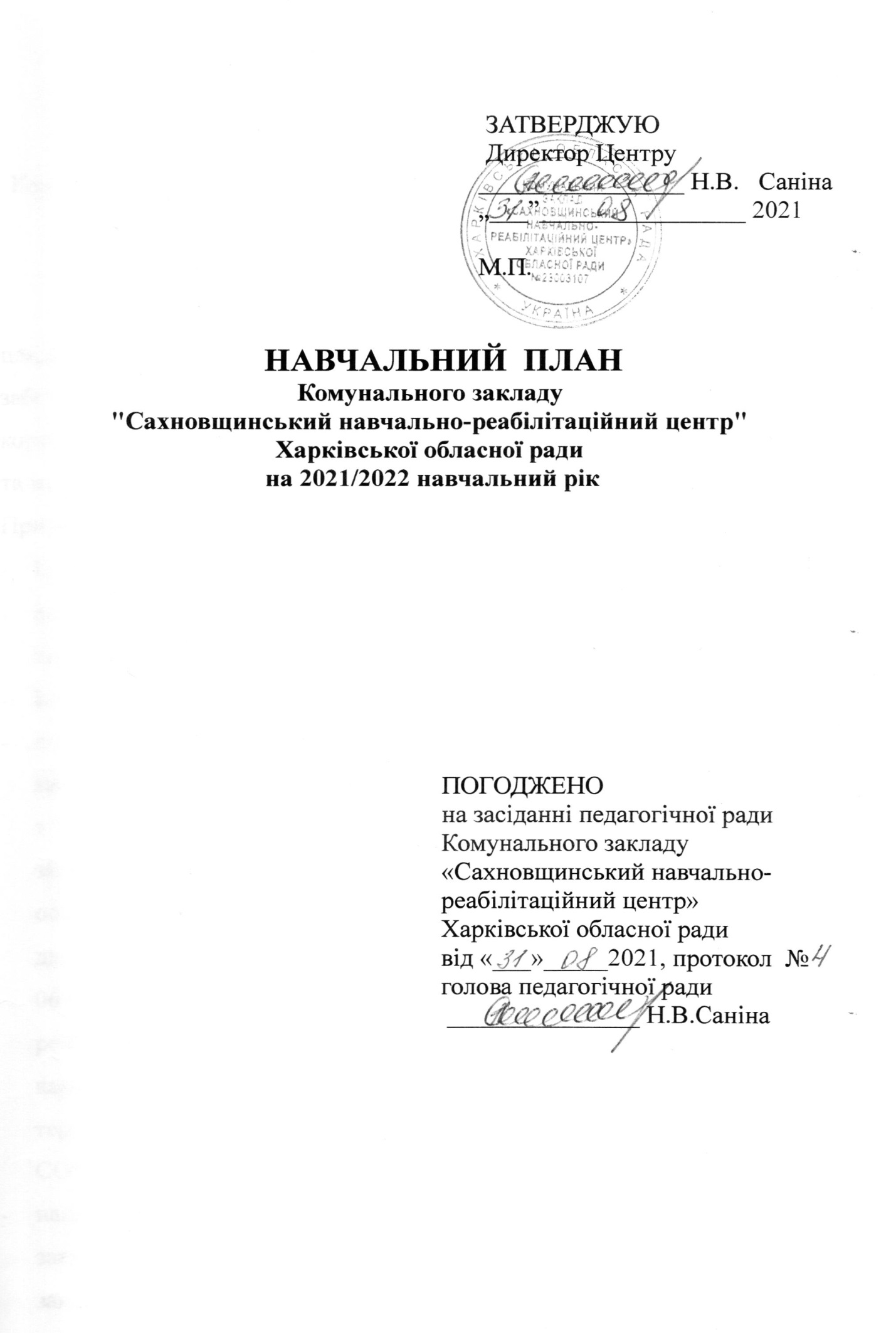 Пояснювальна запискадо навчального плануКомунального закладу "Сахновщинський навчально-реабілітаційний центр"Харківської обласної ради на 2021/2022 навчальний рікІ. Загальні засади	Комунальний заклад "Сахновщинський навчально-реабілітаційний центр" Харківської обласної ради (далі - Центр) -  навчальний заклад, що забезпечує здобуття певного рівня освіти, професійну  орієнтацію, проводить корекційно - розвиткову роботу з дітьми, які  потребують  корекції фізичного та психічного  розвитку. При складанні   навчального плану  Центр керується:  Конституцією України;Законами України «Про освіту»; «Про загальну середню освіту»; «Про забезпечення санітарного та епідемічного благополуччя населення»;Концепцією Нової української школи;постановами Кабінету Міністрів України від 21.02.2018 №87 «Про затвердження Державного стандарту початкової загальної освіти для дітей  з особливими освітніми потребами»; від 23.11.2011 № 1392 «Про затвердження Державного стандарту базової і повної загальної середньої освіти» (у спеціальних загальноосвітніх навчальних закладах ІІ ступеня для дітей, які потребують корекції фізичного та розумового розвитку); від 06.03.2019 №221 «Про затвердження Положення про  навчально-реабілітаційний центр»; від 22.07.2020 № 641 «Про встановлення карантину  та запровадження посилених протиепідемічних заходів на території із значним поширенням гострої респіраторної хвороби            COVID  -19, спричиненої коронавірусом  SARS-CoV-2»; наказами Міністерства освіти і науки України від 20.02.2002  № 128 «Про  затвердження Нормативів наповнюваності груп дошкільних навчальних закладів (ясел-садків) компенсуючого типу, класів спеціальних загальноосвітніх шкіл (шкіл-інтернатів), груп подовженого дня і виховних груп загальноосвітніх навчальних закладів усіх типів та порядку поділу класів на групи при вивченні окремих предметів у загальноосвітніх навчальних закладах» (зі змінами); Міністерства охорони здоров’я України від 20.02.2013 №144, що затверджує Державні санітарні норми та правила «Гігієнічні вимоги до улаштування, утримання і режиму спеціальних загальноосвітніх шкіл (шкіл-інтернатів) для дітей, які потребують корекції фізичного та (або) розумового розвитку, та навчально-реабілітаційних центрів»;листом Міністерства освіти і 30.08.2021 №1/9-436 «Методичні рекомендації щодо організації освітнього процесу в спеціальних закладах загальної середньої освіти у 2021/2022 навчальному році».-  власним Статутом;-  освітніми програмами  на 2021/2022 навчальний рік	Згідно зі Статутом Центр має таку структуру:I ступінь – початкова школа: 1-4 класи (термін навчання – 4 роки);II ступінь – основна школа: 5-9 класи (термін навчання – 5 років).У 2021/2022 навчальному році у Центрі будуть функціонувати 14 класів:1-А,   2-А, 2-Б, 3-А, 3-Б, 4-А, 4-Б, 5, 6-А, 6-Б, 7, 8 для дітей з порушенням інтелектуального розвитку, 1-Б для дітей з аутичними порушеннями тяжкого ступеня, інтелектуальними порушеннями помірного та тяжкого ступенів,    та   9-й клас  для дітей із затримкою психічного розвитку.У  Центрі організовано п’ятиденний навчальний тиждень, мова навчання — українська.ІІ. Порядок вивчення окремих навчальних предметів  Навчальний план Центру містить інваріантну складову, сформовану на державному рівні, обов’язкову для виконання та варіативну складову, години якої розподіляються для вивчення окремих предметів інваріантної складової, курсів за вибором  та корекційно - розвиткових занять.     	Години варіативної та інваріантної складової   навчального плану, які не мають цілої кількості годин (0,5; 1,5; 3,5;), викладаються протягом навчального року таким чином: ціла година  щотижня,  дробова - по годині через тиждень.           Враховуючи особливості психофізичного розвитку учнів   1- 9 класів,   їх інтереси, індивідуальні освітні потреби, рівень навчально-методичного та кадрового забезпечення Центру, години варіативної складової збільшено на вивчення окремих предметів інваріантної складової, корекційної складової  та використано для   упровадження курсу за вибором.	У 1-4 класах (І ступінь) зміст корекційно-розвиткових занять спрямований на вирішення завдань, зумовлених особливостями психофізичного розвитку учнів з порушенням інтелекту і реалізується через навчальні предмети «Розвиток мовлення» (логопедія), «Ритміка»,   «Лікувальна фізкультура», «Соціально – побутове орієнтування». З метою  корекції мовлення та корекції загального фізичного стану  учнів з порушенням інтелекту у 1-4 класах  по 1 годині варіативної складової використано для збільшення годин  з предмета навчання грамоти,   літературне   читання   по 1 годині використано для предмета «Лікувальна фізкультура» (1-А, 2-А, 2-Б класи) та по 2 години з предмета «Лікувальна фізкультура» (3-А, 3-Б, 4-А, 4-Б класи).   Зміст корекційно-розвиткових занять для дітей з інтелектуальними порушеннями, які мають розлади аутичного спектру (1-Б клас)  реалізується через соціально комунікативний розвиток. Основні напрями корекційно-розвиткової роботи: психомоторний та сенсорний розвиток, логопедичні заняття. З метою  корекції  загального фізичного стану  учнів    із  аутичними порушеннями тяжкого ступеня, інтелектуальними порушеннями помірного та тяжкого ступенів у 1-Б класі по 1 годині варіативної складової використано для збільшення годин  з предметів: формування навичок читання та письма, формування елементарних математичних уявлень, ритміка. Також у 1-Б класі 2 години варіативної складової використана на індивідуальні заняття та консультації.У 5-8-х класах (ІІ ступінь) зміст корекційно-розвиткових занять спрямований на вирішення завдань, зумовлених особливостями психофізичного розвитку учнів із порушенням інтелекту і реалізується через навчальні предмети «Розвиток мовлення» (логопедія), «Лікувальна фізкультура», «Соціально – побутове орієнтування».  Годину варіативної складової  використано на збільшення годин інваріантної складової -  з української мови (5-6,8 класи), історії України (7 клас).	У  9-му класі (ІІ ступінь) зміст корекційно - розвиткових занять спрямований на вирішення завдань, зумовлених особливостями психофізичного розвитку учнів із затримкою психічного розвитку і реалізується через навчальні предмети «Розвиток мовлення» (логопедія), «Лікувальна фізкультура»,  «Корекція розвитку».        У варіативну складову   навчального плану, включено курс за вибором «Харківщинознавство»   по 0,5 години на тиждень.	Починаючи з 5-го класу, під час вивчення предмета «Трудове навчання», клас ділиться відповідно до наказу Міністерства освіти і науки України від 20.02.2002 №128 «Про затвердження Нормативів наповнюваності груп дошкільних навчальних закладів (спеціальних загальноосвітніх шкіл (шкіл-інтернатів), груп продовженого дня і виховних груп загальноосвітніх навчальних закладів усіх типів та Порядку поділу класів на групи при вивченні окремих предметів у загальноосвітніх навчальних закладах» (зі змінами).  Групи з трудового навчання  формуються з урахуванням  психофізичних можливостей та інтересів учнів,  наявності необхідної   матеріально-технічної бази і здійснюється за такими напрямками: квітникарство, швейна та   столярна справа, декоративно-ужиткове мистецтво.При проведенні уроків з трудового навчання в  5-му, 9-му класах  (наповнюваність класу 10 учнів)      запроваджується поділ класів на групи, для посилення індивідуальної роботи з учнями. 	Спеціальні корекційні заняття з «Розвитку мовлення», «Ритміки», «Корекції розвитку», «Лікувальної фізкультури», «Соціально–побутового орієнтування», «Альтернативної комунікації» та інші регламентуються окремим розкладом та проводяться  у другу половину дня. 	Облік занять з «Розвитку мовлення», «Лікувальної фізкультури»   здійснюється в окремому журналі без оцінювання навчальних досягнень учнів. Облік занять із «Корекції розвитку», «Ритміки», «Соціально–побутового орієнтування»   здійснюється на окремих сторінках класного журналу без оцінювання навчальних досягнень учнів.  	  Учителем-логопедом Центру проводяться заняття із розвитку мовлення. Групи комплектуються із урахуванням мовленнєвих порушень учнів.	Облік занять з курсу за вибором, (Харківщинознавство)        здійснюється на окремих сторінках класного журналу. Навчальні досягнення учнів оцінюються.  Освітній процес здійснюється за програмами, рекомендованими Міністерством освіти і науки України.                       ІІІ. Структура навчального року	Відповідно до ст. 10 Закону України «Про повну загальну середню освіту» 2021/2022 навчальний рік розпочинається 01 вересня 2021 року святом День знань і закінчується не пізніше 01 липня 2022 року.	Навчальні заняття організовуються за семестровою системою: І семестр - з 01 вересня по 24 грудня 2021 року,  ІІ семестр – з 10 січня по07   червня 2022 року. Вручення документів про освіту планується провести для випускників 9-го класу  07   червня 2022 року. 	  Упродовж навчального року для учнів  проводяться  канікули: орієнтовно, осінні – з 25 жовтня по 31  жовтня 2021 року, зимові – з 25 грудня  2021 року по  09 січня 2022 року, весняні – з 28 березня по 03 квітня 2022 року. Згідно з рішенням педагогічної ради  навчальна практика та навчальні екскурсії у  Центрі проводяться у межах годин, передбачених навчальними програмами, протягом навчального року.	Із урахуванням місцевих особливостей та  епідеміологічної ситуації, за погодженням з Департаментом науки та освіти Харківської обласної державної адміністрації, структура навчального року та графік учнівських канікул можуть змінюватися.Державна підсумкова атестація учнів (вихованців) здійснюється відповідно до Порядку проведення державної підсумкової атестації затвердженої наказом Міністерства освіти і науки України від 07.01.2018 №1369.    Директор						Н.В. СанінаДодаток 1складений відповідно до   Типової освітньої програми наказ Міністерства освіти і науки  України від 26.07.2018 №816    Навчальний план   для дітей із порушенням інтелекту з українською мовою навчання на 2021/2022 навчальний рік 1-А  класДиректор                     	                             Н.В.Саніна                                                                                Додаток 2складений відповідно до   Типової освітньої програми наказ Міністерства освіти і науки України від 25.07.2018 № 814  Навчальний план   для дітей із  аутичними порушеннями тяжкого ступеня, інтелектуальними порушеннями помірного та тяжкого ступенів з українською мовою навчання на 2021/2022 навчальний рік 1-Б класДиректор                     	                             Н.В.СанінаДодаток 3складений відповідно до   Типової  освітньої програми наказ Міністерства освіти і науки України від 02.07.2019 № 917    Навчальний план   для дітей із порушенням інтелекту з українською мовою навчання на 2021/2022 навчальний рік 2-А клас Директор                     	                                                      Н.В.СанінаДодаток 4складений відповідно до   Типової  освітньої програми наказ Міністерства освіти і науки України від 02.07.2019 № 917    Навчальний план   для дітей із порушенням інтелекту з українською мовою навчання на 2021/2022 навчальний рік 2-Б клас Директор                     	                                                      Н.В.СанінаДодаток 5складений відповідно до   Типової  освітньої програми наказ Міністерства освіти і науки України від 01.04.2020 № 467    Навчальний план   для дітей із порушенням інтелекту з українською мовою навчання на 2021/2022 навчальний рік 3-А  клас Директор                     	                                                      Н.В.СанінаДодаток 6складений відповідно до   Типової  освітньої програми наказ Міністерства освіти і науки України від 01.04.2020  № 467    Навчальний план   для дітей із порушенням інтелекту з українською мовою навчання на 2021/2022 навчальний рік 3-Б  клас Директор                     	                                                      Н.В.СанінаДодаток 7складений відповідно до   Типової  освітньої програми наказ Міністерства освіти і науки України від 29.01.2021 № 121    Навчальний план   для дітей із порушенням інтелекту з українською мовою навчання на 2021/2022 навчальний рік 4-А  клас Директор                     	                                                      Н.В.СанінаДодаток 8складений відповідно до   Типової  освітньої програми наказ Міністерства освіти і науки України від 21.01.2021  № 121    Навчальний план   для дітей із порушенням інтелекту з українською мовою навчання на 2021/2022 навчальний рік 4-Б  клас Директор                     	                                                      Н.В.СанінаДодаток 9складений відповідно до додатку 10 Типової  освітньої програми наказ Міністерства освіти і науки України від 12.06.2018 №627  (зі змінами)  Навчальний план   для дітей з  інтелектуальними порушеннями з українською мовою навчання на 2021/2022 навчальний рік  5-й  клас   Директор                                                                            Н.В.СанінаДодаток 10складений відповідно до додатку 10 Типової  освітньої програми наказ Міністерства освіти і науки України від 12.06.2018 № 627 (зі змінами)  Навчальний план   для дітей з  інтелектуальними порушеннями з українською мовою навчання на 2021/2022 навчальний рік 6-А клас       Директор                                                                             Н.В.Саніна Додаток 11 складений відповідно до додатку 18 Типової  освітньої програми наказ Міністерства освіти і науки України від 12.06.2018 № 627 (зі змінами) Навчальний план   для дітей з  інтелектуальними порушеннями з українською мовою навчання на 2021/2022 навчальний рік 6-Б клас       Директор                                                                             Н.В.Саніна Додаток 12 складений відповідно до додатку 18 Типової  освітньої програми наказ Міністерства освіти і науки України від 12.06.2018 № 627 (зі змінами) Навчальний план   для дітей з інтелектуальними порушеннями   з українською мовою навчання на 2021/2022 навчальний рік 7-й клас  Директор                                                                                       Н.В.Саніна Додаток 13 складений відповідно до додатку 18 Типової  освітньої програми наказ Міністерства освіти і науки України від 12.06.2018 № 627 (зі змінами) Навчальний план   для дітей з інтелектуальними порушеннями   з українською мовою навчання на 2021/2022 навчальний рік 8-й клас  Директор                                                                                       Н.В.СанінаДодаток 14складений відповідно до додатку 10 Типової  освітньої програми наказ Міністерства освіти і науки України від 12.06.2018 № 627 (зі змінами) Навчальний план   для дітей із затримкою психічного розвитку з українською мовою навчання на 2021/2022 навчальний рік 9-й класДиректор                                                                                Н.В.СанінаНавчальні предметиКількість навчальних годинІнваріантна складова:1-А класНавчання грамоти  7+1Математика4Я досліджую світ3Фізична культура3Трудове навчання2Музичне мистецтво1Образотворче  мистецтво1Разом21+1Корекційно-розвиткові заняття8+1Соціально - побутове орієнтування2Ритміка2Розвиток мовлення4 Лікувальна фізкультура1Варіативна складова2Гранично допустиме тижневе навчальне навантаження на одного учня (без корекційно-розвиткових занять)20Сумарна кількість інваріантної і варіативної складових31Навчальні предметиКількість навчальних годинІнваріантна складова:1-Б класФормування навичок читання та письма4+1 Формування елементарних математичних уявлень2+1Я досліджую світ3Соціально - побутове орієнтування2Предметно- практичне навчання2Розвиток художньо- естетичних навичок2Адаптивна фізична культура3Разом18+2Корекційно-розвиткові заняття8+1Психомоторний та сенсорний розвиток3Ритміка1+1Логопедичні заняття2 Альтернативна комунікація2Варіативна складова5Індивідуальні заняття та косультації2Гранично допустиме тижневе навчальне навантаження на одного учня (без корекційно-розвиткових занять)20Сумарна кількість інваріантної і варіативної складових31Навчальні предметиКількість навчальних годинІнваріантна складова:2-А класУкраїнська мова  4 Літературне читання3+1Математика4Я досліджую світ4Фізична культура3Трудове навчання2Музичне мистецтво1Образотворче  мистецтво1Разом22+1Корекційно-розвиткові заняття8+1Соціально - побутове орієнтування2Ритміка2Розвиток мовлення4 Лікувальна фізкультура1Варіативна складова2Гранично допустиме тижневе навчальне навантаження на одного учня (без корекційно-розвиткових занять)21Сумарна кількість інваріантної і варіативної складових32Навчальні предметиКількість навчальних годинІнваріантна складова:2-Б класУкраїнська мова  4 Літературне читання3+1Математика4Я досліджую світ4Фізична культура3Трудове навчання2Музичне мистецтво1Образотворче  мистецтво1Разом22+1Корекційно-розвиткові заняття8+1Соціально - побутове орієнтування2Ритміка2Розвиток мовлення4 Лікувальна фізкультура1Варіативна складова2Гранично допустиме тижневе навчальне навантаження на одного учня (без корекційно-розвиткових занять)21Сумарна кількість інваріантної і варіативної складових32Навчальні предметиКількість навчальних годинІнваріантна складова:3-А класУкраїнська мова  4 Літературне читання3+1Математика4Я досліджую світ4Фізична культура3Трудове навчання2Музичне мистецтво1Образотворче  мистецтво1Разом22+1Корекційно-розвиткові заняття8+2Соціально - побутове орієнтування2Ритміка2Розвиток мовлення4 Лікувальна фізкультура2Варіативна складова3Гранично допустиме тижневе навчальне навантаження на одного учня (без корекційно-розвиткових занять)21Сумарна кількість інваріантної і варіативної складових33Навчальні предметиКількість навчальних годинІнваріантна складова:3-Б класУкраїнська мова  4 Літературне читання3+1Математика4Я досліджую світ4Фізична культура3Трудове навчання2Музичне мистецтво1Образотворче  мистецтво1Разом22+1Корекційно-розвиткові заняття8+2Соціально - побутове орієнтування2Ритміка2Розвиток мовлення4 Лікувальна фізкультура2Варіативна складова3Гранично допустиме тижневе навчальне навантаження на одного учня (без корекційно-розвиткових занять)21Сумарна кількість інваріантної і варіативної складових33Навчальні предметиКількість навчальних годинІнваріантна складова:4-А класУкраїнська мова  4 Літературне читання3+1Математика4Я досліджую світ4Фізична культура3Трудове навчання2Музичне мистецтво1Образотворче  мистецтво1Разом22+1Корекційно-розвиткові заняття8+2Соціально - побутове орієнтування2Ритміка2Розвиток мовлення4 Лікувальна фізкультура2Варіативна складова3Гранично допустиме тижневе навчальне навантаження на одного учня (без корекційно-розвиткових занять)21Сумарна кількість інваріантної і варіативної складових33Навчальні предметиКількість навчальних годинІнваріантна складова:4-Б класУкраїнська мова  4 Літературне читання3+1Математика4Я досліджую світ4Фізична культура3Трудове навчання2Музичне мистецтво1Образотворче  мистецтво1Разом22+1Корекційно-розвиткові заняття8+2Соціально - побутове орієнтування2Ритміка2Розвиток мовлення4 Лікувальна фізкультура2Варіативна складова3Гранично допустиме тижневе навчальне навантаження на одного учня (без корекційно-розвиткових занять)21Сумарна кількість інваріантної і варіативної складових33Навчальні предметиКількість навчальних годинІнваріантна складова5 класУкраїнська мова 3+ 1Українська література2 Я у Світі1Математика4Природознавство1Музичне мистецтво1Образотворче мистецтво1Трудове навчання7Інформатика1Основи здоров’я1Фізична культура2Разом24+1Корекційно-розвиткові заняття5 Розвиток мовлення1Соціально побутове оріентування2Лікувальна фізкультура2Варіативна складова1Гранично допустиме тижневе навчальне навантаження на одного учня (без корекційно-розвиткових занять)25Сумарна кількість годин інваріантної  і варіативної складових         30Навчальні предметиКількість навчальних годинІнваріантна складова6-А класУкраїнська мова 3+ 1Українська література2Математика5Природознавство1Географія2Музичне мистецтво1Образотворче мистецтво1Трудове навчання8Інформатика1Основи здоров’я1Фізична культура2Разом27+1Корекційно-розвиткові заняття5Соціально-побутове орієнтування2Розвиток мовлення1Лікувальна фізкультура2Варіативна складова1Гранично допустиме тижневе навчальне навантаження на одного учня (без корекційно-розвиткових занять)28Сумарна кількість годин інваріантної  і варіативної складових33Навчальні предметиКількість навчальних годинІнваріантна складова6-Б класУкраїнська мова 3+ 1Українська література2Математика5Природознавство1Географія2Музичне мистецтво1Образотворче мистецтво1Трудове навчання8Інформатика1Основи здоров’я1Фізична культура2Разом27+1Корекційно-розвиткові заняття5Соціально-побутове орієнтування2Розвиток мовлення1Лікувальна фізкультура2Варіативна складова1Гранично допустиме тижневе навчальне навантаження на одного учня (без корекційно-розвиткових занять)28Сумарна кількість годин інваріантної  і варіативної складових33Навчальні предметиКількість навчальних годинІнваріантна складова7 класУкраїнська мова 3Українська література2Історія України2+1Математика4Природознавство1Географія1Фізика і хімія в побуті2Музичне мистецтво1Образотворче  мистецтво1Трудове навчання8Інформатика1Основи здоров’я1Фізична культура2Разом29+1Корекційно-розвиткові заняття5 Соціально- побутове орієнтування2Розвиток мовлення1Лікувальна фізкультура2Варіативна складова1Гранично допустиме тижневе навчальне навантаження на одного учня (без корекційно-розвиткових занять)30Сумарна кількість годин інваріантної  і варіативної складових35Навчальні предметиКількість навчальних годинІнваріантна складова8 класУкраїнська мова 3+1Українська література2Історія України2Математика4Природознавство2Географія2Фізика і хімія в побуті2Музичне мистецтво1Образотворче  мистецтво1Трудове навчання8Інформатика1Основи здоров’я1Фізична культура2Разом31+1Корекційно-розвиткові заняття5 Соціально- побутове орієнтування2Розвиток мовлення1Лікувальна фізкультура2Варіативна складова1Гранично допустиме тижневе навчальне навантаження на одного учня (без корекційно-розвиткових занять)32Сумарна кількість годин інваріантної  і варіативної складових37Навчальні предметиКількість навчальних годинІнваріантна складова9 класУкраїнська мова 3Українська література2Іноземна мова (англійська)2Зарубіжна література1Історія України1Всесвітня історія1 Основи правознавства  1Алгебра2Геометрія2Біологія1,5Географія2Фізика3 Хімія2Мистецтво1Трудове навчання2Інформатика2Основи здоров’я1Фізична культура2Разом31,5Корекційно-розвиткові заняття4Розвиток мовлення1Корекція розвитку1Лікувальна фізкультура2Варіативна складова0,5Курси за вибором 0,5Харківщинознавство 0,5Гранично допустиме тижневе навчальне навантаження на одного учня (без корекційно-розвиткових занять)32Сумарна кількість годин інваріантної  і варіативної складових36